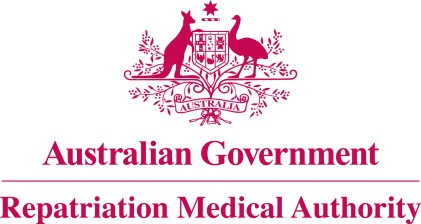 Statement of PrinciplesconcerningASTHMA
(Reasonable Hypothesis) (No. 31 of 2021)The Repatriation Medical Authority determines the following Statement of Principles under subsection 196B(2) of the Veterans' Entitlements Act 1986.Dated   	5 March 2021Contents1	Name	32	Commencement	33	Authority	34	Repeal	35	Application	36	Definitions	37	Kind of injury, disease or death to which this Statement of Principles relates	38	Basis for determining the factors	49	Factors that must exist	410	Relationship to service	611	Factors referring to an injury or disease covered by another Statement of Principles	6Schedule 1 - Dictionary	71	Definitions	7NameThis is the Statement of Principles concerning asthma (Reasonable Hypothesis) (No. 31 of 2021).Commencement	This instrument commences on 5 April 2021.AuthorityThis instrument is made under subsection 196B(2) of the Veterans' Entitlements Act 1986.RepealThe Statement of Principles concerning asthma No. 60 of 2012 (Federal Register of Legislation No. F2012L01802) made under subsection 196B(2) of the VEA is repealed. ApplicationThis instrument applies to a claim to which section 120A of the VEA or section 338 of the Military Rehabilitation and Compensation Act 2004 applies.DefinitionsThe terms defined in the Schedule 1 - Dictionary have the meaning given when used in this instrument.Kind of injury, disease or death to which this Statement of Principles relatesThis Statement of Principles is about asthma and death from asthma.Meaning of asthmaFor the purposes of this Statement of Principles, asthma:means a chronic disorder of the airways that is characterised by variable and recurring symptoms, variable airflow obstruction, bronchial hyperresponsiveness and an underlying inflammation; and includes reactive airways dysfunction syndrome.Note 1: Symptoms of asthma include intermittent shortness of breath, chest tightness, cough and wheezing.Note 2: In general, airflow obstruction is at least partially reversible, although it may become irreversible in long-standing, severe asthma.Note 3: reactive airways dysfunction syndrome is defined in the Schedule 1 - Dictionary.Death from asthmaFor the purposes of this Statement of Principles, asthma, in relation to a person, includes death from a terminal event or condition that was contributed to by the person's asthma.Note: terminal event is defined in the Schedule 1 - Dictionary.Basis for determining the factorsThe Repatriation Medical Authority is of the view that there is sound medical-scientific evidence that indicates that asthma and death from asthma can be related to relevant service rendered by veterans, members of Peacekeeping Forces, or members of the Forces under the VEA, or members under the MRCA.Note: MRCA, relevant service and VEA are defined in the Schedule 1 - Dictionary.Factors that must existAt least one of the following factors must as a minimum exist before it can be said that a reasonable hypothesis has been raised connecting asthma or death from asthma with the circumstances of a person's relevant service:being exposed to an immunologic or non-immunologic stimulus within the 24 hours before the clinical onset of asthma;Note: immunologic or non-immunologic stimulus is defined in the Schedule 1 - Dictionary.	 for reactive airways dysfunction syndrome only, inhaling very high concentrations of a substance with irritant properties, where such inhalation has resulted in acute toxic lower respiratory tract effects, within the 24 hours before the clinical onset of reactive airways dysfunction syndrome;Note 1: Irritant substances that cause reactive airways dysfunction syndrome include:(a)	acids (including acetic and hydrochloric acids);(b)	alkalis (including ammonia and hydrazine);(c)	biocides (including formalin and fumigating agents);(d)	fumes (including diesel exhaust and fire smoke); (e)	gases (including chlorine and sulphur dioxide); (f)	halogenated derivatives (including trifluoromethane and chlorofluorocarbons);(g)	solvents (including perchloroethylene); and(h)	sprays (including paints and floor sealant).Note 2: reactive airways dysfunction syndrome is defined in the Schedule 1 - Dictionary.	being overweight or obese for at least the five years before the clinical onset of asthma;Note: being overweight or obese is defined in the Schedule 1 - Dictionary.	taking a drug from the specified list of drugs within the 24 hours before the clinical onset of asthma;Note: specified list of drugs is defined in the Schedule 1 - Dictionary.	having smoked tobacco products:in an amount of at least one pack-year before the clinical onset of asthma; and if smoking has ceased before the clinical onset of asthma, then that onset occurred within five years of cessation;Note: pack-year is defined in the Schedule 1 - Dictionary.	having been exposed to second-hand smoke: for at least 1,000 hours within a period of one year before the clinical onset of asthma; and within the five years before the clinical onset of asthma;Note: having been exposed to second-hand smoke is defined in the Schedule 1 - Dictionary.being exposed to an immunologic or non-immunologic stimulus within the 24 hours before the clinical worsening of asthma;Note: clinical worsening of asthma and immunologic or non-immunologic stimulus are defined in the Schedule 1 - Dictionary.	 being overweight or obese for at least the five years before the clinical worsening of asthma;Note: being overweight or obese and clinical worsening of asthma are defined in the Schedule 1 - Dictionary.	taking a drug from the specified list of drugs within the 24 hours before the clinical worsening of asthma;Note: clinical worsening of asthma and specified list of drugs are defined in the Schedule 1 - Dictionary.	having smoked tobacco products:in an amount of at least one pack-year before the clinical worsening of asthma; and if smoking has ceased before the clinical worsening of asthma, then that worsening occurred within six months of cessation;Note: clinical worsening of asthma and pack-year are defined in the Schedule 1 - Dictionary.having been exposed to second-hand smoke for at least 1,000 hours within the one year before the clinical worsening of asthma;Note: clinical worsening of asthma and having been exposed to second-hand smoke are defined in the Schedule 1 - Dictionary.having a clinically significant depressive disorder for at least the six months before the clinical worsening of asthma;Note: clinically significant and clinical worsening of asthma are defined in the Schedule 1 - Dictionary.having gastro-oesophageal reflux disease at the time of the clinical worsening of asthma;Note: clinical worsening of asthma is defined in the Schedule 1 - Dictionary.inability to obtain appropriate clinical management for asthma.Relationship to serviceThe existence in a person of any factor referred to in section 9, must be related to the relevant service rendered by the person.The factors set out in subsections 9(7) to 9(14) apply only to material contribution to, or aggravation of, asthma where the person's asthma was suffered or contracted before or during (but did not arise out of) the person's relevant service. Factors referring to an injury or disease covered by another Statement of PrinciplesIn this Statement of Principles:if a factor referred to in section 9 applies in relation to a person; and that factor refers to an injury or disease in respect of which a Statement of Principles has been determined under subsection 196B(2) of the VEA;then the factors in that Statement of Principles apply in accordance with the terms of that Statement of Principles as in force from time to time.Schedule 1 - Dictionary  Note:	 See Section 6DefinitionsIn this instrument:asthma—see subsection 7(2).being overweight or obese means having a Body Mass Index (BMI) of 25 or greater.Note: BMI is also defined in the Schedule 1 - Dictionary.BMI means W/H2 where:W is the person's weight in kilograms; and H is the person's height in metres.clinical worsening of asthma means a change in the nature of asthma resulting in one or more of the following:a persistent change from well controlled to poorly controlled asthma; a persistent increase in the requirement for treatment to prevent asthma from becoming uncontrolled;an episode of severe asthma resulting in status asthmaticus, cerebral hypoxia or death; oran increase in the requirement for hospitalisation for management of the manifestations or complications of asthma.clinically significant means sufficient to warrant ongoing management, which may involve regular visits (for example, at least monthly), to a psychiatrist, counsellor or general practitioner.Note: To warrant ongoing management does not require that any actual management was received or given for the condition.having been exposed to second-hand smoke means having been in an enclosed space and inhaling smoke from burning tobacco products or smoke that has been exhaled by another person who is smoking.immunologic or non-immunologic stimulus means an allergenic or irritant substance, an activity or an environment that can cause inflammation of the airways and bronchial hyperresponsiveness.Note: Examples of immunologic or non-immunologic stimuli include:air pollutants; cereal dusts;chemical fumes; cold air; drugs; exercise; irritant gases (including mustard gas); metals; moulds; proteins derived from animals, insects and fish;respiratory infections; and wood dusts.MRCA means the Military Rehabilitation and Compensation Act 2004.pack-year means an amount of tobacco equivalent to:20 cigarettes per day for a period of one calendar year; or7,300 cigarettes in a period of one calendar year; or7,300 grams of smoking tobacco by weight, either in cigarettes, pipe tobacco or cigars, or a combination of same. reactive airways dysfunction syndrome means an asthma-like condition satisfying the following criteria:absence of pre-existing asthma symptomatology;onset of asthma symptoms after a single specific inhalational exposure or accident;exposure to an irritant substance in very high concentrations;onset of asthma symptoms within 24 hours after the exposure with persistence of symptoms for at least three months;presence of airflow limitation with a significant bronchodilator response, or the presence of nonspecific bronchial hyperresponsiveness to histamine/methacholine; andexclusion of other pulmonary disorders that can explain the symptoms or simulate asthma.Note:  Reactive airways dysfunction syndrome is also known as acute-onset, irritant-induced asthma.relevant service means:operational service under the VEA; peacekeeping service under the VEA; hazardous service under the VEA; British nuclear test defence service under the VEA;warlike service under the MRCA; ornon-warlike service under the MRCA.Note: MRCA and VEA are also defined in the Schedule 1 - Dictionary.specified list of drugs means:beta-blockers;non-steroidal anti-inflammatory drugs; orparacetamol.terminal event means the proximate or ultimate cause of death and includes the following:	pneumonia;	respiratory failure;	cardiac arrest;	circulatory failure; or	cessation of brain function.VEA means the Veterans' Entitlements Act 1986.The Common Seal of the
Repatriation Medical Authority
was affixed to this instrument
at the direction of:Professor Nicholas Saunders AOChairperson